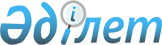 Мұғалжар аудандық мәслихатының 2020 жылғы 6 қаңтардағы № 391 "2020-2022 жылдарға арналған Еңбек ауылдық округ бюджетін бекіту туралы" шешіміне өзгерістер енгізу туралы
					
			Мерзімі біткен
			
			
		
					Ақтөбе облысы Мұғалжар аудандық мәслихатының 2020 жылғы 26 наурыздағы № 420 шешімі. Ақтөбе облысының Әділет департаментінде 2020 жылғы 6 сәуірде № 6975 болып тіркелді. Мерзімі өткендіктен қолданыс тоқтатылды
      Қазақстан Республикасының 2008 жылғы 4 желтоқсандағы Бюджет Кодексінің 109-1 бабына, Қазақстан Республикасының 2001 жылғы 23 қаңтардағы "Қазақстан Республикасындағы жергілікті мемлекеттік басқару және өзін-өзі басқару туралы" Заңының 6 бабына сәйкес, Мұғалжар аудандық мәслихаты ШЕШІМ ҚАБЫЛДАДЫ:
      1. Мұғалжар аудандық мәслихатының 2020 жылғы 6 қаңтардағы № 391 "2020-2022 жылдарға арналған Еңбек ауылдық округ бюджетін бекіту туралы" (нормативтік құқықтық актілерді мемлекеттік тіркеу Тізілімінде № 6701 тіркелген, 2020 жылғы 20 қаңтарда Қазақстан Республикасы нормативтік құқықтық актілерінің электрондық түрдегі эталондық бақылау банкінде жарияланған) шешіміне мынадай өзгерістер енгізілсін:
      1 тармақта:
      1) тармақша мынадай редакцияда жазылсын:
      "1) кірістер – 48 121,0 мың теңге:
      салықтық түсімдер – 3 950,0 мың теңге;
      салықтық емес түсімдер – 0,0 мың теңге;
      негізгі капиталды сатудан түсетін түсімдер – 0,0 мың теңге;
      трансферттер түсімі – 44 171,0 мың теңге;";
      2) тармақшасында:
      шығындар – "48 121,0" сандары "57 625,7" сандарымен ауыстырылсын;
      5) тармақша мынадай редакцияда жазылсын:
      "5) бюджет тапшылығы (профициті) – - 9 504,7 мың теңге;";
      6) тармақша мынадай редакцияда жазылсын:
      "6) бюджет тапшылығын қаржыландыру (профицитін пайдалану) –9 504,7 мың теңге:
      қарыздар түсімі – 0,0 мың теңге;
      қарыздарды өтеу – 0,0 мың теңге;
      бюджет қаражатының пайдаланылатын қалдықтары – 9 504,7 мың теңге.".
      2. Көрсетілген шешімнің 1 қосымшасы осы шешімнің қосымшасына сәйкес жаңа редакцияда жазылсын.
      3. "Мұғалжар аудандық мәслихатының аппараты" мемлекеттік мекемесі заңнамада белгіленген тәртіппен осы шешімді Ақтөбе облысының Әділет департаментінде мемлекеттік тіркеуді қамтамасыз етсін.
      4. Осы шешім 2020 жылдың 1 қаңтарынан бастап қолданысқа енгізіледі. 2020 жылға арналған Еңбек ауылдық округ бюджеті
					© 2012. Қазақстан Республикасы Әділет министрлігінің «Қазақстан Республикасының Заңнама және құқықтық ақпарат институты» ШЖҚ РМК
				
      Мұғалжар аудандық мәслихатының сессия төрағасы

      Н. Сарсенов

      Мұғалжар аудандық мәслихатының хатшысы

      Р. Мусенова
Мұғалжар аудандық мәслихатының2020 жылғы 26 наурыздағы№ 420 шешіміне қосымшаМұғалжар аудандық мәслихатының2020 жылғы 6 қаңтардағы № 391шешіміне 1 қосымша
санаты
сыныбы
кіші сыныбы
атауы
атауы
сомасы (мың теңге)
1. КІРІСТЕР
1. КІРІСТЕР
48 121,0
1
САЛЫҚТЫҚ ТҮСІМДЕР
САЛЫҚТЫҚ ТҮСІМДЕР
3 950,0
01
Табыс салығы
Табыс салығы
817,0
2
Жеке табыс салығы
Жеке табыс салығы
817,0
04
Меншікке салынатын салықтар
Меншікке салынатын салықтар
3 133,0
1
Мүлікке салынатын салықтар
Мүлікке салынатын салықтар
68,0
3
Жер салығы
Жер салығы
288,0
4
Көлік құралдарына салынатын салық
Көлік құралдарына салынатын салық
2 777,0
4
Трансферттердің түсімдері
Трансферттердің түсімдері
44 171,0
02
Мемлекеттік басқарудың жоғары тұрған органдарынан түсетін трансферттер
Мемлекеттік басқарудың жоғары тұрған органдарынан түсетін трансферттер
44 171,0
3
Аудандардың (облыстық маңызы бар қаланың) бюджетінен трансферттер
Аудандардың (облыстық маңызы бар қаланың) бюджетінен трансферттер
44 171,0
функционалдық топ
кіші функция
бюджеттік бағдарламалардың әкiмшiсі
бағдарлама
атауы
сомасы (мың теңге)
ІІ. ШЫҒЫНДАР
57 625,7
01
Жалпы сипаттағы мемлекеттiк қызметтер
23 288,0
1
Мемлекеттiк басқарудың жалпы функцияларын орындайтын өкiлдi, атқарушы және басқа органдар
23 288,0
124
Аудандық маңызы бар қала, ауыл, кент, ауылдық округ әкімінің аппараты
23 288,0
001
Аудандық маңызы бар қала, ауыл, кент, ауылдық округ әкімінің қызметін қамтамасыз ету жөніндегі қызметтер
15 335,0
022
Мемлекеттік органның күрделі шығыстары
7 953,0
04
Бiлiм беру
28 241,0
1
Мектепке дейiнгi тәрбие және оқыту
28 241,0
124
Аудандық маңызы бар қала, ауыл, кент, ауылдық округ әкімінің аппараты
28 241,0
041
Мектепке дейінгі білім беру ұйымдарында мемлекеттік білім беру тапсырысын іске асыруға
28 241,0
07
Тұрғын үй-коммуналдық шаруашылық
4 084,5
3
Елді мекендерді көркейту
4 084,5
124
Аудандық маңызы бар қала, ауыл, кент, ауылдық округ әкімінің аппараты
4 084,5
008
Елді мекендердегі көшелерді жарықтандыру
3 094,5
011
Елді мекендерді абаттандыру мен көгалдандіру
990,0
12
Көлiк және коммуникация
2 000,0
1
Автомобиль көлiгi
2 000,0
124
Аудандық маңызы бар қала, ауыл, кент, ауылдық округ әкімінің аппараты
2 000,0
013
Аудандық маңызы бар қалаларда, ауылдарда, кенттерде, ауылдық округтерде автомобиль жолдарының жұмыс істеуін қамтамасыз ету
2 000,0
15
Трансферттер
12,2
1
Трансферттер
12,2
124
Аудандық маңызы бар қала, ауыл, кент, ауылдық округ әкімінің аппараты
12,2
048
Пайдаланылмаған (толық пайдаланылмаған) нысаналы трансферттерді қайтару
12,2
V. Бюджет тапшылығы (профициті)
- 9 504,7
VI. Бюджет тапшылығын қаржыландыру (профицитін пайдалану)
 9 504,7
8
Бюджет қаражатының пайдаланылатын қалдықтары
9 504,7
01
Бюджет қаражаты қалдықтары
9 504,7 
1
Бюджет қаражатының бос қалдықтары
9 504,7
01 
Бюджет қаражатының бос қалдықтары
9 504,7